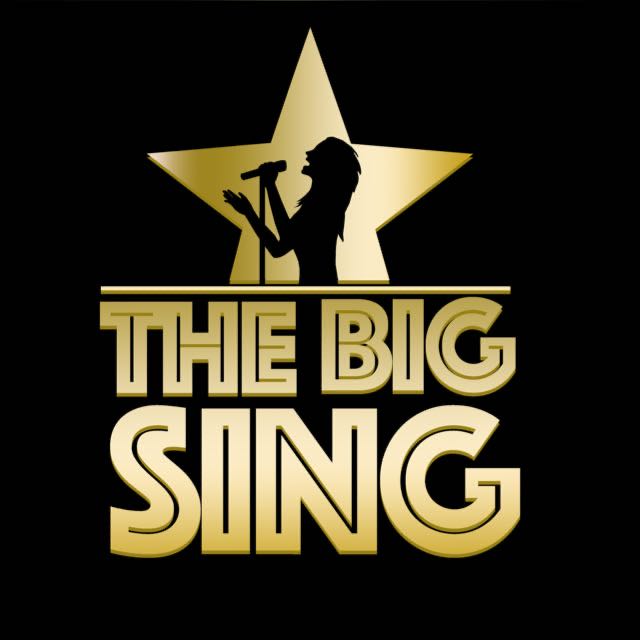 Song Title: FireworkArtist: Katy PerryGenre: PopOriginal Key: G MajorOur Key: A flat MajorImportant Notes For TeachersOnly use The Big Sing tracks and demo tracks for teaching all songs (keys, structures and some lyrics have been altered in some songs)If parts of the lyrics are highlighted in bold, this means that the children only sing these parts of the songs. The tracks and demo tracks are downloadable which means they can easily be shared for preparation for homework if needs be. Possible Curricular ObjectivesS.P.H.E/Drama.Realise the importance of talking to others.Describe what a good listener looks like.Discuss and act out scenarios where someone wants to talk to someone about their feelings.Compliment others Discuss the meaning behind the lyrics of this song and conduct Circle Time around the topic of “Igniting your firework”.MusicEnjoying listening and responding to music.Compare and contrast slow/fast parts of the song.Keep the beat of the song when performing.Explore different rhythms and melodic movements in the song.Explore and identify the structure of the song.Identify different instruments in the song.Become aware of loud and soft moments in the song (dynamics).Discussing personal preferences and comparing songs chosen for the Big Sing.Perform and record singing to listen back to and self assess.Visual ArtsSplash painting of fireworks inspired by Jackson Pollock.Firework LyricsDo you ever feel like a plastic bag
Drifting through the wind, wanting to start again?
Do you ever feel, feel so paper thin
Like a house of cards, one blow from cavin' in?
Do you ever feel already buried deep?
Six feet under screams, but no one seems to hear a thing
Do you know that there's still a chance for you?
'Cause there's a spark in youYou just gotta ignite the light
And let it shine
Just own the night
Like the Fourth of July'Cause baby, you're a firework
Come on, show 'em what you're worth
Make 'em go, "Oh, oh, oh"
As you shoot across the sky
Baby, you're a firework
Come on, let your colors burst
Make 'em go, "Oh, oh, oh"
You're gonna leave 'em all in awe, awe, aweYou don't have to feel like a waste of space
You're original, cannot be replaced
If you only knew what the future holds
After a hurricane comes a rainbow
Maybe a reason why all the doors are closed
So you could open one that leads you to the perfect road
Like a lightning bolt, your heart will glow
And when it's time, you'll knowYou just gotta ignite the light
And let it shine
Just own the night
Like the Fourth of July'Cause baby, you're a firework
Come on, show 'em what you're worth
Make 'em go, "Oh, oh, oh"
As you shoot across the sky..
Cause baby, you're a firework
Come on, let your colors burst
Make 'em go, "Oh, oh, oh"
You're gonna leave 'em all in awe, awe, aweBoom, boom, boom
Even brighter than the moon, moon, moon
It's always been inside of you, you, you
And now it's time to let it through'Cause baby, you're a firework
Come on, show 'em what you're worth
Make 'em go, "Oh, oh, oh"
As you shoot across the sky-y-y
Baby, you're a firework
Come on, let your colors burst
Make 'em go, "Oh, oh, oh"
You're gonna leave 'em all in awe, awe, aweBoom, boom, boom
Even brighter than the moon, moon, moon
Boom, boom, boom
Even brighter than the moon, moon, moon